Preisgekrönte Justina Lee Brown zu Gast bei den 31. Rother Bluestagen Soul und Blues als Quelle der Kraft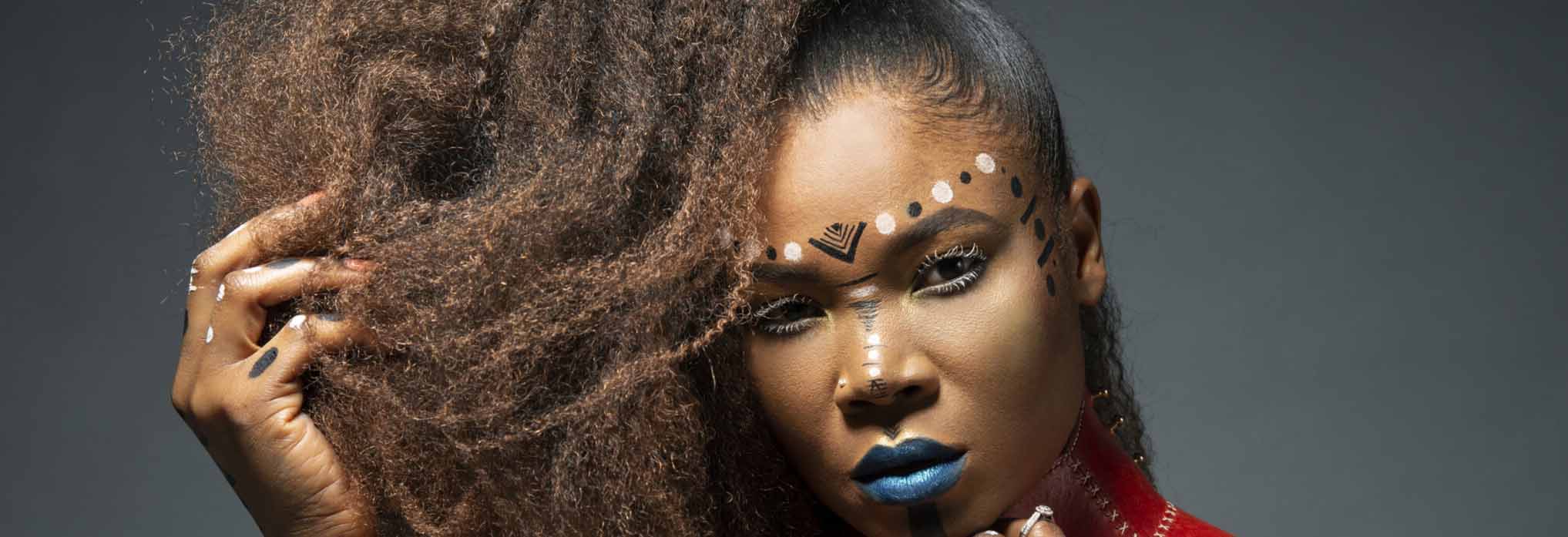 
ROTH – Die Stimme atemberaubend, ihre Bühnenpräsenz pure Power und ihre Texte tiefgründig: Die nigerianische Afro-Blues-Funk- und Soulkünstlerin Justina Lee Brown präsentiert am 20. März um 20 Uhr in der Kulturfabrik ihr neues Album „Lost Child“.Als Kind und im Teenageralter kämpfte sie zusammen mit ihrer Mutter in den Slums von Lagos, Nigeria, ums Überleben. Trotz ihrer harten Kindheit ist sie der Inbegriff purer Lebensfreude. Die Musik gab Justina Lee Brown die Kraft, die Armut und die harten Umstände zu überstehen. In jungen Jahren erlangte die stimmgewaltige Sängerin in Afrika bereits Berühmtheit und gewann 2009 den Women in Entertainment Award in London als Best African Voice, bevor sie jahrelang mit verschiedenen Projekten durch Europa und Nigeria tourte und das Publikum mit ihrer kraftvollen Stimme und den energiegeladenen Shows sprachlos, aber zutiefst glücklich und euphorisch zurückließ. Zusammen mit ihrer Band gewann Justina Lee Brown 2019 die Swiss Blues Challenge, schaffte es 2020 bis ins Halbfinale der International Blues Challenge in Memphis, USA, und gewann 2022 den sensationellen zweiten Platz für die Schweiz bei der European Blues Challenge in Malmö, Schweden. Sie wurde für die Swiss Blues Awards 2022 nominiert und im selben Jahr mit ihrer Band als Vorgruppe von Zucchero am Sierre Blues Festival engagiert. 
Dieses Jahr präsentiert die Justina Lee Brown Band ihr neues, stilistisch vielfältiges Album an großen Festivals der Schweiz, Belgien und Deutschland. Es besteht aus neun Titeln, von denen jeder seine eigene Bedeutung und Authentizität hat. Auch wenn ihr die Studioarbeit wichtig ist -  ihre wahre Berufung jedoch die Live-Performance. Mit ihrer exzellenten Band um Nic Niedermann [guit], Thom Wettstein [b] und Christof Jaussi [dr] wird sie auch in der Kulturfabrik für einen unvergesslichen Festival-Abend sorgen. 

+++Die 31. Rother Bluestage finden von 16. bis 24. März 2024 im mittelfränkischen Roth statt. Die Konzerte finden in Roth in der Kulturfabrik, der Galaxy Bar, dem Schwanensaal und dem Gasthaus Zur Linde statt. Tickets sind an den bekannten Vorverkaufsstellen, online über bluestage.de und kultufabrik.de, auf eventim.de und in Roth bei Bücher Genniges und Buchhandlung Feuerlein erhältlich. Besitzer der ZAC Abocard können reduzierte Tickets an den VVK-Stellen der Nürnberger Nachrichten erwerben.
Die Rother Bluestage werden präsentiert von der Roth-Hilpoltsteiner Volkszeitung und Radio Gong 97.1. Infos unter Tel. 09171 848-714 oder kulturfabrik@stadt-roth.de.___________________Pressekontakt:
Stadt Roth – Kulturfabrik 
Silke Rieger
Stieberstr. 7, 91154 Roth
Tel. 09171 848-711, Fax -750 Besuchen Sie uns auf www.kulturfabrik.de, www.bluestage.de
Finden Sie uns unter	 www.facebook.com/pages/Kulturfabrik-Roth/241389382574402
Folgen Sie uns auf https://www.instagram.com/kulturfabrik_roth/
www.instagram.com/rother_bluestage
